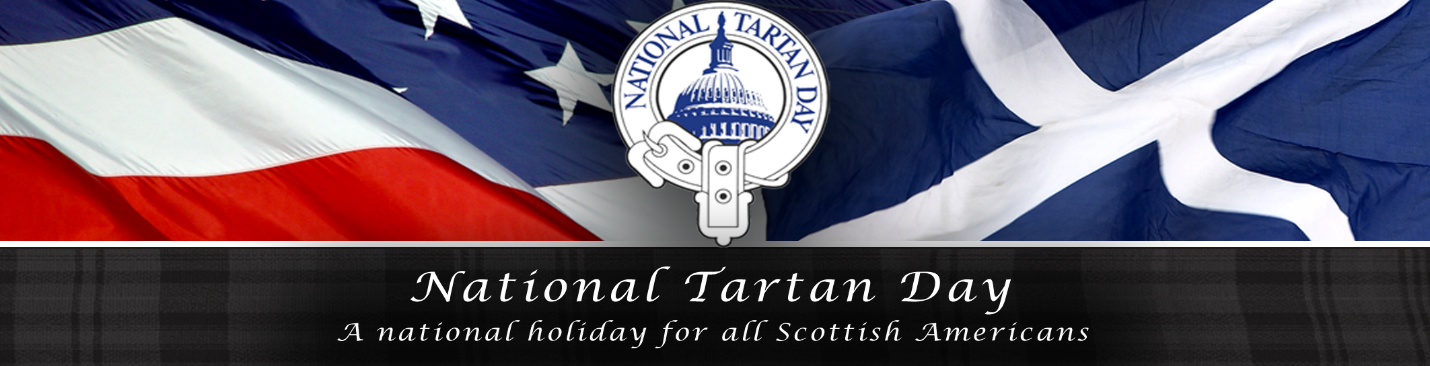 Annual Symposium and Reception – RSVP Form Wednesday, April 10, 2019DACOR Bacon House1801 “F” Street, NW, Washington, DC 20006PROGRAM3:00PM - Opening Symposium Panel: Creating the Tartan, Our Cloth                 of Identity – From The  Perspective of Weavers and DesignersClare Campbell, Weaver & Tartan Designer, The Prickly Thistle, The Black Isle, The Highlands, ScotlandPeter Wilson, Tartan Designer and Merchant, Great Scot International, Charlotte, NCGary Campbell, Special Programs Administrator, University of    the Highlands & Islands, Inverness, Scotland5:00PM - Cocktail Reception & Awards Ceremony:  Beer & Wine, Scotch-                 Tasting, Heavy Hors d’Ouvres, Musical Entertainment, and More  “Greetings from Scotland” -Joni Smith, Scottish Gov’t Counselor                  for North America Poetry Reading: Katie Ailes, DC St. Andrew’s Society Scholarship                 Recipient & PhD Candidate, Strathclyde University  Piping and Fiddling – Peter Walker (“The Devil’s Tailor”) Presentation of the Annual Tartan Day Award to Rev. Dr. Douglas                 Kelly, President, Scottish Heritage, USA, by the Scottish Coalition7:00PM - Closing Symposium Panel: The Impact of Brexit on ScotlandAndrew Morrison, Viscount Dunrossil, Honorary British Consul General, San Antonio, TXAndrew Hughes Hallett, Professor Emeritus of Public Policy & Internat’l Economics, George Mason University, Fairfax, VADana Linnet, Senior Manager, Gov’t Affairs, Lockheed Martin Corp., & Former Principal Officer, U.S. State Dep’t Consulate General, Edinburgh, ScotlandPlease RSVP by Monday, April 8, 2016 – See Instructions BelowThe cost of this year’s Symposium and Cocktail Reception is $40.00 per person.  This fee gets you into both the Symposium (two panels) and the Reception and Awards Ceremony.  No tickets will be sold at the door – RSVP and payment in advance is required.  A Guest List will be maintained at the door for check-in. Dress is Highland Day Wear or Business Attire (coat & tie for the gentlemen).  The wearing of the tartan by all is strongly encouraged but never required.If questions, contact John King Bellassai, Vice President, NCTDC, and Symposium Chairman, at (202) 258-4876 or at j.bellassai@yahoo.com.You may RSVP electronically at our website:  www.dctartanday.org and make your payment of $40 per person through Paypal, or you may RSVP via US Mail and make your payment of $40 per person by check, made payable to “NCTDC” and mailed to:Kathy Garrity, President, National Capital Tartan Day Committee9361 Birchwood Ct. Manassas, VA 20110Name_______________________________________________Street Address___________________________ _____________City___ __________________State_________Zip_____________Email__________________ __Phone_______________________Attendees:  _________________________________________________________________________________________________________
NOTE:  The National Capital Tartan Day Committee, Inc. (“NCTDC”) is a nonprofit charitable and educational organization, incorporated in the District of Columbia, which has been certified as a 501(c)(3) tax-exempt organization by the Internal Revenue Service.  NCTDC’s sole purpose is to promote the Tartan Day holiday in and around our Nation’s Capial. All contributions to NCTDC are tax deductible, to the extent permitted by federal law. 